Map Product: NLS Historic®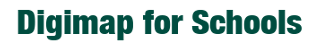 Basemap: 1890sHistoric mapping courtesy of the National Library of Scotland. FOR SCHOOLS USE ONLY.RoadsRoadsFenced metalled road, firstclass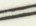 Fenced metalled road,second class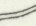 Fenced metalled road, thirdclass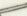 Unfenced metalled road, firstclass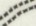 Unfenced metalled road,second class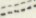 Unfenced metalled road, thirdclass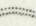 Unmetalled road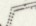 Footpath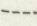 RailwaysRailwaysTwo or more lines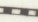 Single line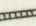 Mineral or tramway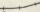 Rail bridge over road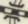 Level crossing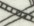 Cutting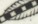 Embankment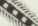 Water featuresWater featuresWater body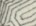 River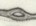 Stream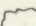 Lighthouse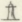 Lightship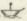 Land featuresLand featuresBuildings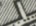 Church or chapel with tower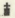 Church or chapel with spire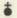 Church without tower or spire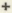 Windmill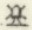 Beacon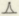 Height and boundary informationHeight and boundary informationContours (in feet)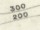 Spot height (in feet)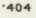 County/parish boundary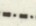 Parish boundary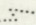 